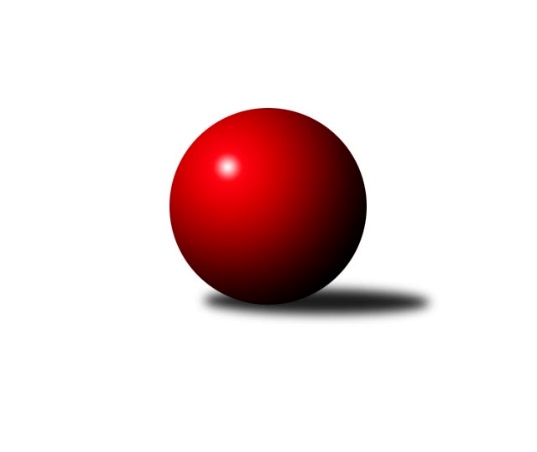 Č.10Ročník 2014/2015	15.11.2014Nejlepšího výkonu v tomto kole: 2703 dosáhlo družstvo: TJ  Odry ˝A˝Severomoravská divize 2014/2015Výsledky 10. kolaSouhrnný přehled výsledků:TJ  Krnov ˝A˝	- TJ Sokol Sedlnice ˝A˝	1:7	2419:2533	4.0:8.0	15.11.KK Minerva Opava ˝B˝	- TJ Opava ˝B˝	6:2	2560:2529	8.0:4.0	15.11.TJ  Odry ˝A˝	- TJ Horní Benešov ˝B˝	7:1	2703:2561	9.0:3.0	15.11.TJ Pozemstav Prostějov	- KK Lipník nad Bečvou ˝A˝	5:3	2555:2443	6.0:6.0	15.11.Sokol Přemyslovice ˝B˝	- KK Minerva Opava ˝A˝	2:6	2502:2518	6.0:6.0	15.11.Tabulka družstev:	1.	TJ  Odry ˝A˝	8	8	0	0	51.0 : 13.0 	63.0 : 33.0 	 2560	16	2.	KK Minerva Opava ˝A˝	8	7	0	1	46.0 : 18.0 	53.0 : 43.0 	 2577	14	3.	TJ Sokol Sedlnice ˝A˝	8	5	1	2	41.0 : 23.0 	55.5 : 40.5 	 2527	11	4.	KK Lipník nad Bečvou ˝A˝	9	4	1	4	35.5 : 36.5 	53.5 : 54.5 	 2473	9	5.	TJ Horní Benešov ˝B˝	8	4	0	4	35.5 : 28.5 	49.0 : 47.0 	 2540	8	6.	TJ Opava ˝B˝	8	3	2	3	28.5 : 35.5 	51.0 : 45.0 	 2492	8	7.	KK Minerva Opava ˝B˝	9	4	0	5	36.0 : 36.0 	54.0 : 54.0 	 2410	8	8.	TJ Pozemstav Prostějov	9	3	2	4	33.0 : 39.0 	48.5 : 59.5 	 2473	8	9.	TJ  Krnov ˝A˝	9	3	1	5	27.5 : 44.5 	51.5 : 56.5 	 2411	7	10.	SKK Jeseník ˝A˝	8	3	0	5	26.5 : 37.5 	44.5 : 51.5 	 2539	6	11.	KK Hranice ˝A˝	9	2	1	6	28.5 : 43.5 	41.5 : 66.5 	 2469	5	12.	Sokol Přemyslovice ˝B˝	9	1	0	8	19.0 : 53.0 	47.0 : 61.0 	 2467	2Podrobné výsledky kola:	 TJ  Krnov ˝A˝	2419	1:7	2533	TJ Sokol Sedlnice ˝A˝	František Vícha	 	 181 	 191 		372 	 0:2 	 403 	 	202 	 201		Jan Stuchlík	Miluše Rychová	 	 199 	 217 		416 	 1:1 	 433 	 	221 	 212		Zdeněk Skala	Karel Škrobánek	 	 214 	 182 		396 	 1:1 	 432 	 	198 	 234		Milan Janyška	Jiří Jedlička	 	 215 	 195 		410 	 1:1 	 422 	 	214 	 208		Adam Chvostek	Vladimír Vavrečka	 	 206 	 195 		401 	 0:2 	 420 	 	214 	 206		Jaroslav Tobola	Petr Vaněk	 	 217 	 207 		424 	 1:1 	 423 	 	205 	 218		Martin Juřicarozhodčí: Nejlepší výkon utkání: 433 - Zdeněk Skala	 KK Minerva Opava ˝B˝	2560	6:2	2529	TJ Opava ˝B˝	Renáta Smijová	 	 202 	 219 		421 	 2:0 	 404 	 	193 	 211		Josef Němec	Jan Strnadel	 	 202 	 203 		405 	 0:2 	 421 	 	205 	 216		Rudolf Haim	Vladimír Staněk	 	 183 	 182 		365 	 0:2 	 420 	 	203 	 217		Maciej Basista	Jana Martínková	 	 223 	 225 		448 	 2:0 	 426 	 	205 	 221		Svatopluk Kříž	Petr Frank	 	 239 	 213 		452 	 2:0 	 412 	 	202 	 210		Vladimír Peter	Tomáš Král	 	 235 	 234 		469 	 2:0 	 446 	 	218 	 228		Josef Matušekrozhodčí: Nejlepší výkon utkání: 469 - Tomáš Král	 TJ  Odry ˝A˝	2703	7:1	2561	TJ Horní Benešov ˝B˝	Stanislav Ovšák	 	 217 	 210 		427 	 0:2 	 472 	 	243 	 229		Vlastimil Skopalík	Marek Frydrych	 	 249 	 207 		456 	 2:0 	 392 	 	212 	 180		Zdeněk Smrža	Miroslav Dimidenko	 	 217 	 226 		443 	 1:1 	 441 	 	222 	 219		Bohuslav Čuba	Stanislava Ovšáková	 	 243 	 237 		480 	 2:0 	 438 	 	214 	 224		Petr Kozák	Karel Chlevišťan	 	 215 	 224 		439 	 2:0 	 407 	 	211 	 196		Michal Klich	Petr Dvorský	 	 229 	 229 		458 	 2:0 	 411 	 	205 	 206		Michal Blažekrozhodčí: Nejlepší výkon utkání: 480 - Stanislava Ovšáková	 TJ Pozemstav Prostějov	2555	5:3	2443	KK Lipník nad Bečvou ˝A˝	Stanislav Feike	 	 187 	 221 		408 	 1:1 	 417 	 	218 	 199		Richard Štětka	Miroslav Plachý	 	 224 	 233 		457 	 2:0 	 410 	 	217 	 193		Vlastimila Kolářová	Josef Čapka	 	 230 	 196 		426 	 2:0 	 343 	 	179 	 164		Jiří Kolář	Martin Zaoral	 	 215 	 200 		415 	 1:1 	 395 	 	178 	 217		Vilém Zeiner	Josef Jurda	 	 210 	 209 		419 	 0:2 	 440 	 	211 	 229		Petr Hendrych	Pavel Černohous	 	 228 	 202 		430 	 0:2 	 438 	 	231 	 207		Zdeněk Macháčekrozhodčí: Nejlepší výkon utkání: 457 - Miroslav Plachý	 Sokol Přemyslovice ˝B˝	2502	2:6	2518	KK Minerva Opava ˝A˝	Marcela Jurníčková	 	 209 	 225 		434 	 2:0 	 402 	 	195 	 207		Aleš Fischer	Miroslav Ondrouch	 	 216 	 241 		457 	 2:0 	 407 	 	208 	 199		Zdeněk Chlopčík	Jiří Kankovský	 	 209 	 222 		431 	 1:1 	 439 	 	245 	 194		Pavel Martinec	Milan Dvorský	 	 182 	 194 		376 	 0:2 	 429 	 	234 	 195		Luděk Slanina	Pavel Močár	 	 212 	 194 		406 	 0:2 	 420 	 	217 	 203		Vladimír Heiser	Zdeněk Grulich	 	 194 	 204 		398 	 1:1 	 421 	 	221 	 200		Tomáš Slavíkrozhodčí: Nejlepší výkon utkání: 457 - Miroslav OndrouchPořadí jednotlivců:	jméno hráče	družstvo	celkem	plné	dorážka	chyby	poměr kuž.	Maximum	1.	Tomáš Slavík 	KK Minerva Opava ˝A˝	453.08	307.5	145.6	2.8	5/5	(497)	2.	Petr Dvorský 	TJ  Odry ˝A˝	452.50	303.6	149.0	3.1	5/6	(482)	3.	Václav Smejkal 	SKK Jeseník ˝A˝	442.72	298.4	144.3	3.6	5/5	(475)	4.	Jiří Kropáč 	-- volný los --	442.24	298.5	143.7	4.5	5/5	(483)	5.	Karel Chlevišťan 	TJ  Odry ˝A˝	442.04	302.8	139.2	2.7	6/6	(507)	6.	Milan Janyška 	TJ Sokol Sedlnice ˝A˝	440.55	288.0	152.6	3.1	5/5	(477)	7.	Bohuslav Čuba 	TJ Horní Benešov ˝B˝	439.08	296.9	142.2	3.5	6/6	(486)	8.	Vladimír Heiser 	KK Minerva Opava ˝A˝	437.16	294.4	142.7	4.4	5/5	(485)	9.	Luděk Slanina 	KK Minerva Opava ˝A˝	435.95	297.5	138.5	2.7	5/5	(463)	10.	Stanislav Ovšák 	TJ  Odry ˝A˝	435.71	293.4	142.3	3.2	6/6	(469)	11.	Dušan Říha 	-- volný los --	435.45	298.1	137.4	3.5	5/5	(465)	12.	Aleš Fischer 	KK Minerva Opava ˝A˝	434.50	296.1	138.4	4.8	4/5	(467)	13.	Josef Šrámek 	-- volný los --	432.64	296.4	136.3	4.3	5/5	(482)	14.	Zdeněk Chlopčík 	KK Minerva Opava ˝A˝	430.96	293.5	137.4	4.7	5/5	(464)	15.	Zdeněk Macháček 	KK Lipník nad Bečvou ˝A˝	430.79	302.5	128.3	5.1	7/7	(449)	16.	Stanislava Ovšáková 	TJ  Odry ˝A˝	430.46	288.1	142.4	3.2	6/6	(480)	17.	Marek Frydrych 	TJ  Odry ˝A˝	430.20	286.8	143.4	2.6	5/6	(456)	18.	Petr Hendrych 	KK Lipník nad Bečvou ˝A˝	429.94	287.6	142.3	3.8	6/7	(466)	19.	Jan Tögel 	-- volný los --	429.56	297.1	132.4	6.9	5/5	(462)	20.	Pavel Martinec 	KK Minerva Opava ˝A˝	429.35	293.7	135.7	3.4	5/5	(458)	21.	Jiří Terrich 	KK Hranice ˝A˝	429.25	292.4	136.9	6.6	6/6	(451)	22.	Josef Jurda 	TJ Pozemstav Prostějov	428.83	289.7	139.1	2.1	6/6	(451)	23.	Zdeněk Macháček 	KK Lipník nad Bečvou ˝A˝	428.39	292.0	136.4	3.9	6/7	(463)	24.	Monika Pavelková 	KK Hranice ˝A˝	428.35	286.2	142.2	2.7	5/6	(448)	25.	Zdeněk Skala 	TJ Sokol Sedlnice ˝A˝	426.75	295.0	131.8	5.6	4/5	(441)	26.	Vlastimil Skopalík 	TJ Horní Benešov ˝B˝	426.63	297.4	129.2	6.7	6/6	(472)	27.	Pavel Močár 	Sokol Přemyslovice ˝B˝	425.50	291.2	134.4	4.8	5/6	(450)	28.	Jaroslav Chvostek 	TJ Sokol Sedlnice ˝A˝	423.70	295.4	128.3	6.1	4/5	(471)	29.	Petr Pavelka st 	KK Hranice ˝A˝	423.48	293.4	130.0	7.1	5/6	(450)	30.	Jaromíra Smejkalová 	SKK Jeseník ˝A˝	422.56	287.5	135.1	4.2	5/5	(450)	31.	Dalibor Vinklar 	KK Hranice ˝A˝	422.50	283.3	139.2	4.8	4/6	(433)	32.	Rudolf Haim 	TJ Opava ˝B˝	422.33	285.8	136.5	3.9	4/4	(455)	33.	Martin Zaoral 	TJ Pozemstav Prostějov	421.89	290.8	131.1	6.1	6/6	(490)	34.	Josef Matušek 	TJ Opava ˝B˝	421.43	291.7	129.7	5.8	3/4	(446)	35.	Miroslav Plachý 	TJ Pozemstav Prostějov	421.25	293.5	127.8	6.9	4/6	(471)	36.	Petr Rak 	TJ Horní Benešov ˝B˝	420.63	283.3	137.4	4.6	4/6	(471)	37.	Maciej Basista 	TJ Opava ˝B˝	420.13	290.2	129.9	6.3	4/4	(453)	38.	Petr Šulák 	SKK Jeseník ˝A˝	419.84	286.8	133.0	5.4	5/5	(444)	39.	Richard Štětka 	KK Lipník nad Bečvou ˝A˝	418.80	290.6	128.2	8.2	5/7	(467)	40.	Martin Juřica 	TJ Sokol Sedlnice ˝A˝	418.55	292.5	126.1	6.8	5/5	(463)	41.	Zdeněk Grulich 	Sokol Přemyslovice ˝B˝	418.44	289.1	129.3	4.9	6/6	(442)	42.	Vladimír Peter 	TJ Opava ˝B˝	417.08	286.9	130.2	3.7	3/4	(433)	43.	Michal Blažek 	TJ Horní Benešov ˝B˝	416.29	279.0	137.3	5.3	6/6	(456)	44.	Vladimír Vavrečka 	TJ  Krnov ˝A˝	415.87	296.4	119.5	7.9	5/5	(441)	45.	Petr Frank 	KK Minerva Opava ˝B˝	415.56	284.5	131.1	5.0	4/5	(467)	46.	Martin Bilíček 	TJ Horní Benešov ˝B˝	415.47	290.9	124.5	5.7	5/6	(457)	47.	Miroslav Ondrouch 	Sokol Přemyslovice ˝B˝	415.33	292.4	122.9	5.8	6/6	(457)	48.	Svatopluk Kříž 	TJ Opava ˝B˝	414.67	286.0	128.6	6.1	4/4	(427)	49.	Tomáš Valíček 	TJ Opava ˝B˝	414.60	285.2	129.4	6.7	4/4	(456)	50.	Jan Stuchlík 	TJ Sokol Sedlnice ˝A˝	413.67	278.5	135.2	4.9	4/5	(470)	51.	Pavel Černohous 	TJ Pozemstav Prostějov	413.25	280.8	132.4	4.6	6/6	(459)	52.	Petr Vaněk 	TJ  Krnov ˝A˝	413.16	280.4	132.7	4.0	5/5	(433)	53.	Adam Chvostek 	TJ Sokol Sedlnice ˝A˝	412.33	285.6	126.7	6.8	5/5	(439)	54.	Karel Škrobánek 	TJ  Krnov ˝A˝	412.30	280.9	131.5	4.8	4/5	(440)	55.	Petr Dankovič 	TJ Horní Benešov ˝B˝	412.00	287.0	125.0	5.5	5/6	(433)	56.	Marcela Jurníčková 	Sokol Přemyslovice ˝B˝	411.94	285.8	126.2	3.8	6/6	(434)	57.	Jan Král 	KK Minerva Opava ˝B˝	411.35	289.6	121.8	8.1	5/5	(475)	58.	Jiří Kankovský 	Sokol Přemyslovice ˝B˝	410.13	284.9	125.3	6.4	4/6	(458)	59.	Jan Strnadel 	KK Minerva Opava ˝B˝	409.10	289.9	119.2	6.4	4/5	(446)	60.	Josef Čapka 	TJ Pozemstav Prostějov	407.92	290.8	117.2	8.6	6/6	(449)	61.	Tomáš Král 	KK Minerva Opava ˝B˝	407.20	280.1	127.1	5.6	5/5	(469)	62.	Milan Dvorský 	Sokol Přemyslovice ˝B˝	407.17	284.6	122.6	8.7	6/6	(441)	63.	Jiří Jedlička 	TJ  Krnov ˝A˝	406.28	277.9	128.4	7.6	5/5	(437)	64.	Jana Frydrychová 	TJ  Odry ˝A˝	404.38	283.4	121.0	6.5	4/6	(419)	65.	Vlastimila Kolářová 	KK Lipník nad Bečvou ˝A˝	404.04	278.5	125.5	5.5	7/7	(427)	66.	Miroslav Dimidenko 	TJ  Odry ˝A˝	402.53	288.1	114.4	8.7	5/6	(443)	67.	František Opravil 	KK Hranice ˝A˝	400.67	278.1	122.6	8.1	6/6	(421)	68.	Josef Němec 	TJ Opava ˝B˝	398.58	277.8	120.8	7.3	3/4	(444)	69.	Vilém Zeiner 	KK Lipník nad Bečvou ˝A˝	395.57	282.2	113.4	9.1	7/7	(411)	70.	Jaroslav Ledvina 	KK Hranice ˝A˝	394.80	281.6	113.3	8.6	5/6	(451)	71.	Renáta Smijová 	KK Minerva Opava ˝B˝	394.60	284.6	110.0	10.9	5/5	(443)	72.	Vítězslav Kadlec 	TJ  Krnov ˝A˝	393.81	282.3	111.6	9.2	4/5	(412)	73.	Michal Kolář 	Sokol Přemyslovice ˝B˝	389.50	277.4	112.1	9.9	4/6	(422)	74.	Stanislav Feike 	TJ Pozemstav Prostějov	388.70	282.6	106.1	11.2	5/6	(442)	75.	František Vícha 	TJ  Krnov ˝A˝	377.08	273.0	104.1	11.5	4/5	(415)		Zdeněk Kment 	TJ Horní Benešov ˝B˝	450.00	299.0	151.0	4.0	1/6	(450)		Barbora Janyšková 	TJ Sokol Sedlnice ˝A˝	444.00	292.0	152.0	2.0	1/5	(444)		Jana Fousková 	SKK Jeseník ˝A˝	439.00	307.0	132.0	6.0	1/5	(439)		Petr Kozák 	TJ Horní Benešov ˝B˝	438.00	299.0	139.0	3.0	1/6	(438)		Alexandr Krajzinger 	-- volný los --	436.33	296.8	139.6	4.2	3/5	(466)		Petr Wolf 	TJ Opava ˝B˝	436.00	280.0	156.0	2.0	1/4	(436)		Rostislav Kletenský 	TJ Sokol Sedlnice ˝A˝	436.00	303.0	133.0	4.0	1/5	(436)		Michal Klich 	TJ Horní Benešov ˝B˝	435.25	289.0	146.3	3.8	2/6	(464)		Jaroslav Tobola 	TJ Sokol Sedlnice ˝A˝	430.83	296.0	134.8	6.2	2/5	(449)		Martin Zavacký 	SKK Jeseník ˝A˝	426.75	297.3	129.5	6.8	3/5	(463)		Jiří Vrba 	SKK Jeseník ˝A˝	424.58	286.7	137.9	4.6	3/5	(434)		Jiří Fárek 	SKK Jeseník ˝A˝	423.83	281.3	142.6	4.4	3/5	(448)		Rostislav Cundrla 	SKK Jeseník ˝A˝	422.00	294.0	128.0	5.5	2/5	(426)		 		421.00	279.0	142.0	3.0	1/0	(421)		Pavel Hannig 	SKK Jeseník ˝A˝	421.00	288.0	133.0	5.0	1/5	(421)		Jiří Vrba 	SKK Jeseník ˝A˝	418.50	285.0	133.5	4.0	2/5	(420)		Miluše Rychová 	TJ  Krnov ˝A˝	417.33	293.8	123.5	7.2	3/5	(428)		Stanislav Brokl 	KK Minerva Opava ˝A˝	416.50	287.8	128.8	5.3	2/5	(422)		Jana Martínková 	KK Minerva Opava ˝B˝	414.50	290.5	124.0	6.0	1/5	(448)		Josef Krajzinger 	-- volný los --	414.00	284.0	130.0	7.0	1/5	(414)		Vladimír Staněk 	KK Minerva Opava ˝B˝	413.50	306.3	107.3	9.0	2/5	(444)		František Všetička 	-- volný los --	412.92	288.7	124.3	7.9	3/5	(464)		Václav Kovařík 	TJ Pozemstav Prostějov	405.33	291.0	114.3	11.3	3/6	(423)		Ladislav Mandák 	KK Lipník nad Bečvou ˝A˝	405.00	286.5	118.5	5.5	2/7	(423)		Pavel Kovalčík 	TJ Opava ˝B˝	404.00	280.0	124.0	10.0	1/4	(404)		Radek Fischer 	KK Minerva Opava ˝A˝	404.00	286.7	117.3	7.0	1/5	(430)		Vladimír Moravec 	SKK Jeseník ˝A˝	399.00	291.0	108.0	8.0	1/5	(399)		Dominika Vinklarová 	KK Hranice ˝A˝	397.67	272.1	125.6	5.1	3/6	(426)		Jaromír Čech 	TJ  Krnov ˝A˝	397.00	292.0	105.0	11.0	1/5	(397)		Mária Konečná 	KK Minerva Opava ˝B˝	395.50	291.0	104.5	10.5	2/5	(424)		Lukáš Vaněk 	TJ  Krnov ˝A˝	394.83	271.2	123.7	4.2	2/5	(408)		Petra Rozsypalová 	SKK Jeseník ˝A˝	392.50	270.5	122.0	7.5	2/5	(405)		Zdeněk Smrža 	TJ Horní Benešov ˝B˝	392.00	286.0	106.0	13.0	1/6	(392)		Zdeňka Terrichová 	KK Hranice ˝A˝	391.33	278.7	112.7	12.0	3/6	(397)		Karel Vágner 	KK Minerva Opava ˝B˝	389.67	278.6	111.1	10.2	3/5	(449)		Otto Nagy 	-- volný los --	387.00	274.7	112.3	16.0	1/5	(400)		Daniel Malina 	TJ  Odry ˝A˝	385.00	280.0	105.0	14.0	1/6	(385)		 		383.00	269.0	114.0	5.0	1/0	(383)		Jaroslav Koppa 	KK Lipník nad Bečvou ˝A˝	379.00	267.5	111.5	13.0	2/7	(396)		Vladimír Hudec 	KK Hranice ˝A˝	376.00	288.0	88.0	14.0	1/6	(376)		Jana Kulhánková 	KK Lipník nad Bečvou ˝A˝	372.00	252.0	120.0	6.0	1/7	(372)		Adéla Sobotíková 	TJ Sokol Sedlnice ˝A˝	356.00	252.0	104.0	4.0	1/5	(356)		Jiří Kolář 	KK Lipník nad Bečvou ˝A˝	334.00	246.5	87.5	17.0	2/7	(343)		Václav Kolařík ml. 	TJ Pozemstav Prostějov	317.00	247.0	70.0	20.0	1/6	(317)		Radek Lankaš 	KK Lipník nad Bečvou ˝A˝	307.00	229.0	78.0	20.0	1/7	(307)Sportovně technické informace:Starty náhradníků:registrační číslo	jméno a příjmení 	datum startu 	družstvo	číslo startu
Hráči dopsaní na soupisku:registrační číslo	jméno a příjmení 	datum startu 	družstvo	Program dalšího kola:11. kolo22.11.2014	so	9:00	KK Minerva Opava ˝A˝ - TJ  Odry ˝A˝	22.11.2014	so	9:00	TJ Opava ˝B˝ - Sokol Přemyslovice ˝B˝	22.11.2014	so	10:00	SKK Jeseník ˝A˝ - TJ  Krnov ˝A˝	22.11.2014	so	16:00	TJ Horní Benešov ˝B˝ - TJ Pozemstav Prostějov				-- volný los -- - KK Minerva Opava ˝B˝	22.11.2014	so	16:00	TJ Sokol Sedlnice ˝A˝ - KK Hranice ˝A˝	Nejlepší šestka kola - absolutněNejlepší šestka kola - absolutněNejlepší šestka kola - absolutněNejlepší šestka kola - absolutněNejlepší šestka kola - dle průměru kuželenNejlepší šestka kola - dle průměru kuželenNejlepší šestka kola - dle průměru kuželenNejlepší šestka kola - dle průměru kuželenNejlepší šestka kola - dle průměru kuželenPočetJménoNázev týmuVýkonPočetJménoNázev týmuPrůměr (%)Výkon1xJiří Kropáč---4831xJiří Kropáč---117.054831xStanislava OvšákováTJ Odry4801xStanislava OvšákováTJ Odry113.084801xVlastimil SkopalíkHorní Benešov B4721xVlastimil SkopalíkHorní Benešov B111.194723xTomáš KrálMinerva B4691xTomáš KrálMinerva B109.924695xPetr DvorskýTJ Odry4582xAlexandr Krajzinger---109.544522xMiroslav PlachýProstějov4572xJaroslav LedvinaHranice A109.3451